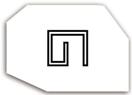  ПРОФЕСИОНАЛНА ГИМНАЗИЯ ПО ТУРИЗЪМгр. Самоков, обл.Софийска ПК 2000, ул.“Софийско шосе”№18, директор: тел/факс: 0722/6 64 27,web site: www.pgtsamokov.org; e-mail:info-2300505@edu.mon.bg					УТВЪЖДАВАМ: 		                                                       ДИРЕКТОР:                                                                      БОРИСЛАВА ХАДЖИЙСКАУЧИЛИЩЕН ПЛАННАСЪРЧАВАНЕ НА ГРАМОТНОСТТА Стратегията за развитие на Професионална гимназия по туризъм – Самоков е основана на разбирането, че главна ценност в образователната система е ученикът. Основна цел – осигуряване на равен достъп и качествено образование за учениците.Очакваният резултат от успешното реализиране на стратегията е да се постигне ново качество на образованието на базата на непрекъснато самоусъвършенстване и квалификация на педагогическата колегия. Прилагането на иновативни методи в обучението, съчетани с активно използване на информационните и комуникационните технологии ще окажат положително въздействие на качеството на придобиваното образование.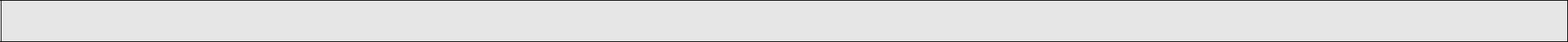 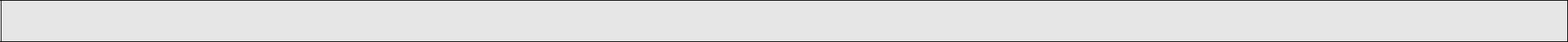 Постигане на равнище на базова и функционална грамотност, което ще осигури възможност за личностно и обществено развитие на учениците, както и условие да продължат образованието си.Индивидуализация и диференциация в обучението, според индивидуалните потребности на детето.Изграждане на базова грамотност в начален етап, като необходима предпоставка за функционалната грамотност.Повишаване квалификацията на учителите, свързана със съвременните аспекти на четенето, включително четенето от електронен носител.Създаване и поддържане мотивацията за четене.Интегриране на информационните технологии в образователния процес.Привличане на родителите в процеса на формиране у учениците на интерес към четенето.Определяне и постигане на високи, но реалистични цели за подобряване на грамотността.Разработени и ефективно приложени конкретни дейности в училище в изпълнение на НС за насърчаване и повишаване грамотността.Популяризиране на Международния ден на детската книга - 2 април и на Международния ден на книгата и авторското право – 23 април.Повишаване мотивацията на учениците да четат и привличане на родителите в процеса на формиране на интерес към четенето.Стимулиране обединяването на учителите в училищни учещи общности, които развиват своите педагогически умения, подобряват професионалната и методическа компетентност.Интегриране на информационните технологии в образователния процес.Споделяне на добри практики.Забележка: Планът е отворена система и подлежи на актуализация във връзка с променящите се условия, непредвидени обстоятелства и задачи.МяркаМяркаМярка№№№ДейностиДейностиСрок заОтговорник /МяркаМяркаМярка№№№ДейностиДейностиизпълнениеучастнициЦел 1. Създаване на благоприятна среда за насърчаване на четенето и повишаване на грамотносттаЦел 1. Създаване на благоприятна среда за насърчаване на четенето и повишаване на грамотносттаЦел 1. Създаване на благоприятна среда за насърчаване на четенето и повишаване на грамотносттаЦел 1. Създаване на благоприятна среда за насърчаване на четенето и повишаване на грамотносттаЦел 1. Създаване на благоприятна среда за насърчаване на четенето и повишаване на грамотносттаЦел 1. Създаване на благоприятна среда за насърчаване на четенето и повишаване на грамотносттаЦел 1. Създаване на благоприятна среда за насърчаване на четенето и повишаване на грамотносттаЦел 1. Създаване на благоприятна среда за насърчаване на четенето и повишаване на грамотносттаЦел 1. Създаване на благоприятна среда за насърчаване на четенето и повишаване на грамотносттаЦел 1. Създаване на благоприятна среда за насърчаване на четенето и повишаване на грамотносттаМярка 1. Привличане наМярка 1. Привличане наМярка 1. Привличане на11Популяризиране на училищния план за насърчаване и повишаване на грамотността чрез публикуването му на сайта наПопуляризиране на училищния план за насърчаване и повишаване на грамотността чрез публикуването му на сайта наПопуляризиране на училищния план за насърчаване и повишаване на грамотността чрез публикуването му на сайта наоктомвриДимитров  общественото внимание към значението на грамотността и популяризиране на четенето общественото внимание към значението на грамотността и популяризиране на четенето общественото внимание към значението на грамотността и популяризиране на четенето11училището.училището.училището.октомвриДимитров  общественото внимание към значението на грамотността и популяризиране на четенето общественото внимание към значението на грамотността и популяризиране на четенето общественото внимание към значението на грамотността и популяризиране на четенето22Участие на ученици от ПГТ в Националния маратон на четенето.Участие на ученици от ПГТ в Националния маратон на четенето.Участие на ученици от ПГТ в Националния маратон на четенето.април общественото внимание към значението на грамотността и популяризиране на четенето общественото внимание към значението на грамотността и популяризиране на четенето общественото внимание към значението на грамотността и популяризиране на четенето33Изработване на постер-послание към всички ученици: ,,Десет причини да чета”.Изработване на постер-послание към всички ученици: ,,Десет причини да чета”.Изработване на постер-послание към всички ученици: ,,Десет причини да чета”.Ноември -декемвриДимитров Кирева  общественото внимание към значението на грамотността и популяризиране на четенето общественото внимание към значението на грамотността и популяризиране на четенето общественото внимание към значението на грамотността и популяризиране на четенето44Организиране на училищни инициативи за подаряванеОрганизиране на училищни инициативи за подаряванеОрганизиране на училищни инициативи за подаряванеНоември -Класни общественото внимание към значението на грамотността и популяризиране на четенето общественото внимание към значението на грамотността и популяризиране на четенето общественото внимание към значението на грамотността и популяризиране на четенето44и размяна на прочетени книгии размяна на прочетени книгии размяна на прочетени книгидекемвриръководители общественото внимание към значението на грамотността и популяризиране на четенето общественото внимание към значението на грамотността и популяризиране на четенето общественото внимание към значението на грамотността и популяризиране на четенето55Изграждане на кът за четене в класната стая,,Класна библиотека”Изграждане на кът за четене в класната стая,,Класна библиотека”Изграждане на кът за четене в класната стая,,Класна библиотека”Октомври -юникласни общественото внимание към значението на грамотността и популяризиране на четенето общественото внимание към значението на грамотността и популяризиране на четенето общественото внимание към значението на грамотността и популяризиране на четенето55Октомври -юниръководители общественото внимание към значението на грамотността и популяризиране на четенето общественото внимание към значението на грамотността и популяризиране на четенето общественото внимание към значението на грамотността и популяризиране на четенето66Организиране на четения по класове на тема: ,,В  света на книгата”.Организиране на четения по класове на тема: ,,В  света на книгата”.Организиране на четения по класове на тема: ,,В  света на книгата”.априлучители по БЕЛ общественото внимание към значението на грамотността и популяризиране на четенето общественото внимание към значението на грамотността и популяризиране на четенето общественото внимание към значението на грамотността и популяризиране на четенето77Провеждане на занимания извън класната стая – създаванеПровеждане на занимания извън класната стая – създаванеПровеждане на занимания извън класната стая – създаванеаприл - майУчители БЕЛ и ДТИ общественото внимание към значението на грамотността и популяризиране на четенето общественото внимание към значението на грамотността и популяризиране на четенето общественото внимание към значението на грамотността и популяризиране на четенето77на постери и колажи по любими книги.на постери и колажи по любими книги.на постери и колажи по любими книги.април - майУчители БЕЛ и ДТИ общественото внимание към значението на грамотността и популяризиране на четенето общественото внимание към значението на грамотността и популяризиране на четенето общественото внимание към значението на грамотността и популяризиране на четенето88Тържествен ритуал с осмокласници ,,Моята първа среща с книгите в библиотеката на ПГТ”Тържествен ритуал с осмокласници ,,Моята първа среща с книгите в библиотеката на ПГТ”Тържествен ритуал с осмокласници ,,Моята първа среща с книгите в библиотеката на ПГТ”април - майУчители БЕЛ общественото внимание към значението на грамотността и популяризиране на четенето общественото внимание към значението на грамотността и популяризиране на четенето общественото внимание към значението на грамотността и популяризиране на четенето88Участия в мероприятията, организирани за ученици.Участия в мероприятията, организирани за ученици.Участия в мероприятията, организирани за ученици.април - майУчители БЕЛМярка 2. Подпомагане наМярка 2. Подпомагане наМярка 2. Подпомагане наМярка 2. Подпомагане на111Училищни инициативи за организиране на "отворени врати" за родителидекември - майС. Деяновародителите за усъвършенстване на техните умения да увличат и да насърчават децата си към четене и към развитие на езикови уменияродителите за усъвършенстване на техните умения да увличат и да насърчават децата си към четене и към развитие на езикови уменияродителите за усъвършенстване на техните умения да увличат и да насърчават децата си към четене и към развитие на езикови уменияродителите за усъвършенстване на техните умения да увличат и да насърчават децата си към четене и към развитие на езикови умения111при отбелязавне празника 24.05 – Ден на българската писменост и културадекември - майС. Деяновародителите за усъвършенстване на техните умения да увличат и да насърчават децата си към четене и към развитие на езикови уменияродителите за усъвършенстване на техните умения да увличат и да насърчават децата си към четене и към развитие на езикови уменияродителите за усъвършенстване на техните умения да увличат и да насърчават децата си към четене и към развитие на езикови уменияродителите за усъвършенстване на техните умения да увличат и да насърчават децата си към четене и към развитие на езикови умения222Организиране на инициативи по класове за включване на родители на ученици в съвместно четенеянуари - майКласни ръководителиродителите за усъвършенстване на техните умения да увличат и да насърчават децата си към четене и към развитие на езикови уменияродителите за усъвършенстване на техните умения да увличат и да насърчават децата си към четене и към развитие на езикови уменияродителите за усъвършенстване на техните умения да увличат и да насърчават децата си към четене и към развитие на езикови уменияродителите за усъвършенстване на техните умения да увличат и да насърчават децата си към четене и към развитие на езикови умения333Организиране на срещи с родители за информиране, относно езиковитеоктомври-юниродителите за усъвършенстване на техните умения да увличат и да насърчават децата си към четене и към развитие на езикови уменияродителите за усъвършенстване на техните умения да увличат и да насърчават децата си към четене и към развитие на езикови уменияродителите за усъвършенстване на техните умения да увличат и да насърчават децата си към четене и към развитие на езикови уменияродителите за усъвършенстване на техните умения да увличат и да насърчават децата си към четене и към развитие на езикови умения333трудности на учениците и допълнителните възможности за преодоляването имоктомври-юниучители БЕЛродителите за усъвършенстване на техните умения да увличат и да насърчават децата си към четене и към развитие на езикови уменияродителите за усъвършенстване на техните умения да увличат и да насърчават децата си към четене и към развитие на езикови уменияродителите за усъвършенстване на техните умения да увличат и да насърчават децата си към четене и към развитие на езикови уменияродителите за усъвършенстване на техните умения да увличат и да насърчават децата си към четене и към развитие на езикови умения444Инициативи в подкрепа на уменията за четене. Организиране щанд за книгиоктомври-юниДимитровМярка 3.Осигуряване на лесен достъп до книги и други четиваМярка 3.Осигуряване на лесен достъп до книги и други четиваМярка 3.Осигуряване на лесен достъп до книги и други четиваМярка 3.Осигуряване на лесен достъп до книги и други четива111Организиране на посещения в училищната библиотекаоктомври-юниКирева Цел №2 Повишаване на равнището на грамотностЦел №2 Повишаване на равнището на грамотностЦел №2 Повишаване на равнището на грамотностЦел №2 Повишаване на равнището на грамотностЦел №2 Повишаване на равнището на грамотностЦел №2 Повишаване на равнището на грамотностЦел №2 Повишаване на равнището на грамотностЦел №2 Повишаване на равнището на грамотностЦел №2 Повишаване на равнището на грамотностЦел №2 Повишаване на равнището на грамотностМярка 1. Оценяване1Организиране на училищно състезание „Пиши правилно“Организиране на училищно състезание „Пиши правилно“Организиране на училищно състезание „Пиши правилно“Организиране на училищно състезание „Пиши правилно“Организиране на училищно състезание „Пиши правилно“Организиране на училищно състезание „Пиши правилно“априлДимитров Мярка 1. Оценяване2Конкурс ”23 април – световен ден на книгата”Конкурс ”23 април – световен ден на книгата”Конкурс ”23 април – световен ден на книгата”Конкурс ”23 април – световен ден на книгата”Конкурс ”23 април – световен ден на книгата”Конкурс ”23 април – световен ден на книгата”декември-априлКирева Мярка 1. Оценяване3Диагностициране езиковото равнище на учениците от 8-12 клас - входни и изходни ниваДиагностициране езиковото равнище на учениците от 8-12 клас - входни и изходни ниваДиагностициране езиковото равнище на учениците от 8-12 клас - входни и изходни ниваДиагностициране езиковото равнище на учениците от 8-12 клас - входни и изходни ниваДиагностициране езиковото равнище на учениците от 8-12 клас - входни и изходни ниваДиагностициране езиковото равнище на учениците от 8-12 клас - входни и изходни ниваоктомври-юниУчители по БЕЛМярка 1. Оценяване4Училищна инициатива „Препис на любимо произведение” (откъс)Училищна инициатива „Препис на любимо произведение” (откъс)Училищна инициатива „Препис на любимо произведение” (откъс)Училищна инициатива „Препис на любимо произведение” (откъс)Училищна инициатива „Препис на любимо произведение” (откъс)Училищна инициатива „Препис на любимо произведение” (откъс)октомври-юниУчители БЕЛМярка 1. Оценяване5Участие в годишен концерт на училището за 24 майУчастие в годишен концерт на училището за 24 майУчастие в годишен концерт на училището за 24 майУчастие в годишен концерт на училището за 24 майУчастие в годишен концерт на училището за 24 майУчастие в годишен концерт на училището за 24 маймайКомисия тържестваМярка 1. Оценяване6Изготвяне на презентация за изпълнението на училищния план за насърчаванена грамотността.Изготвяне на презентация за изпълнението на училищния план за насърчаванена грамотността.Изготвяне на презентация за изпълнението на училищния план за насърчаванена грамотността.Изготвяне на презентация за изпълнението на училищния план за насърчаванена грамотността.Изготвяне на презентация за изпълнението на училищния план за насърчаванена грамотността.Изготвяне на презентация за изпълнението на училищния план за насърчаванена грамотността.юниКирева Мярка 3.Повишаване квалификацията на уителите за повишаване на равнището на грамотност1Участие на учителите от ПГТ в квалификационни форми за работа в условия на ниска грамотност на семейството и мултикултурна среда.Методически насоки за формиране на ключовите компетентности за четене с разбиране;Участие на учителите от ПГТ в квалификационни форми за работа в условия на ниска грамотност на семейството и мултикултурна среда.Методически насоки за формиране на ключовите компетентности за четене с разбиране;Участие на учителите от ПГТ в квалификационни форми за работа в условия на ниска грамотност на семейството и мултикултурна среда.Методически насоки за формиране на ключовите компетентности за четене с разбиране;Участие на учителите от ПГТ в квалификационни форми за работа в условия на ниска грамотност на семейството и мултикултурна среда.Методически насоки за формиране на ключовите компетентности за четене с разбиране;Участие на учителите от ПГТ в квалификационни форми за работа в условия на ниска грамотност на семейството и мултикултурна среда.Методически насоки за формиране на ключовите компетентности за четене с разбиране;Участие на учителите от ПГТ в квалификационни форми за работа в условия на ниска грамотност на семейството и мултикултурна среда.Методически насоки за формиране на ключовите компетентности за четене с разбиране;декемвриДеянова Мярка 3.Повишаване квалификацията на уителите за повишаване на равнището на грамотност2.Квалификация на учителите за съвременни методи на преподаване и диагностикаКвалификация на учителите за съвременни методи на преподаване и диагностикаКвалификация на учителите за съвременни методи на преподаване и диагностикаКвалификация на учителите за съвременни методи на преподаване и диагностикаКвалификация на учителите за съвременни методи на преподаване и диагностикаКвалификация на учителите за съвременни методи на преподаване и диагностикааприлМярка 3.Повишаване квалификацията на уителите за повишаване на равнището на грамотност2.на четенето- повишаванена четенето- повишаванена четенето- повишаванена четенето- повишаванена четенето- повишаванена четенето- повишаванеаприлМярка 3.Повишаване квалификацията на уителите за повишаване на равнището на грамотност3Тренинг обучение с учители от други училища за споделяне на добри практики и повишаване на компетентността имТренинг обучение с учители от други училища за споделяне на добри практики и повишаване на компетентността имТренинг обучение с учители от други училища за споделяне на добри практики и повишаване на компетентността имТренинг обучение с учители от други училища за споделяне на добри практики и повишаване на компетентността имТренинг обучение с учители от други училища за споделяне на добри практики и повишаване на компетентността имТренинг обучение с учители от други училища за споделяне на добри практики и повишаване на компетентността имЯнуариДеяноваМярка 3.Повишаване квалификацията на уителите за повишаване на равнището на грамотност4Открити уроци за споделяне на добри практики.Открити уроци за споделяне на добри практики.Открити уроци за споделяне на добри практики.Открити уроци за споделяне на добри практики.Открити уроци за споделяне на добри практики.Открити уроци за споделяне на добри практики.февруари-априлПредседатели на МОМярка 3.Повишаване квалификацията на уителите за повишаване на равнището на грамотност5.Участие на учителите в конференции, форуми, семинариУчастие на учителите в конференции, форуми, семинариУчастие на учителите в конференции, форуми, семинариУчастие на учителите в конференции, форуми, семинариУчастие на учителите в конференции, форуми, семинариУчастие на учителите в конференции, форуми, семинариоктомври-юниДеяноваЦел №3 Увеличаване на участието и приобщаванетоЦел №3 Увеличаване на участието и приобщаванетоЦел №3 Увеличаване на участието и приобщаванетоЦел №3 Увеличаване на участието и приобщаванетоЦел №3 Увеличаване на участието и приобщаванетоЦел №3 Увеличаване на участието и приобщаванетоЦел №3 Увеличаване на участието и приобщаванетоЦел №3 Увеличаване на участието и приобщаванетоЦел №3 Увеличаване на участието и приобщаванетоЦел №3 Увеличаване на участието и приобщаванетоМярка 1. Преодоляване на социално- икономическатанеравнопоставеност1Организиране на инициатива ,,Ученици четат на ученици”Организиране на инициатива ,,Ученици четат на ученици”Организиране на инициатива ,,Ученици четат на ученици”Организиране на инициатива ,,Ученици четат на ученици”Организиране на инициатива ,,Ученици четат на ученици”Организиране на инициатива ,,Ученици четат на ученици”февруариМярка 2.1Провеждане на допълнителна работа с ученици, които срещат трудности в обучениетоПровеждане на допълнителна работа с ученици, които срещат трудности в обучениетоПровеждане на допълнителна работа с ученици, които срещат трудности в обучениетоПровеждане на допълнителна работа с ученици, които срещат трудности в обучениетоПровеждане на допълнителна работа с ученици, които срещат трудности в обучениетоПровеждане на допълнителна работа с ученици, които срещат трудности в обучениетооктомври-юниучители Преодоляване нанеравнопоставеността1-консултации, групи по РЕАКТ-консултации, групи по РЕАКТ-консултации, групи по РЕАКТ-консултации, групи по РЕАКТ-консултации, групи по РЕАКТ-консултации, групи по РЕАКТоктомври-юниПреодоляване нанеравнопоставеността2Драматизации по изучени произведения, ролеви игри.Драматизации по изучени произведения, ролеви игри.Драматизации по изучени произведения, ролеви игри.Драматизации по изучени произведения, ролеви игри.Драматизации по изучени произведения, ролеви игри.Драматизации по изучени произведения, ролеви игри.октомври-юниУчители по БЕЛМярка 3. Преодоляване на дигиталната пропаст1Интегриране на ИКТ и включване на дигитално четене в образователния процес.Интегриране на ИКТ и включване на дигитално четене в образователния процес.Интегриране на ИКТ и включване на дигитално четене в образователния процес.Интегриране на ИКТ и включване на дигитално четене в образователния процес.Интегриране на ИКТ и включване на дигитално четене в образователния процес.Интегриране на ИКТ и включване на дигитално четене в образователния процес.октомври-юниКиреваМярка 3. Преодоляване на дигиталната пропаст   2Изготвяне на презентацииИзготвяне на презентацииИзготвяне на презентацииИзготвяне на презентацииИзготвяне на презентацииИзготвяне на презентациидекември-юниучители по ИКТМярка 3. Преодоляване на дигиталната пропаст3Състезание за четене от електронен носител.Състезание за четене от електронен носител.Състезание за четене от електронен носител.Състезание за четене от електронен носител.Състезание за четене от електронен носител.Състезание за четене от електронен носител.януариспециалисти ИКТМярка 3. Преодоляване на дигиталната пропаст4Използване на електронни речници, справочници и електронниИзползване на електронни речници, справочници и електронниИзползване на електронни речници, справочници и електронниИзползване на електронни речници, справочници и електронниИзползване на електронни речници, справочници и електронниИзползване на електронни речници, справочници и електронниоктомври-юниучители поМярка 3. Преодоляване на дигиталната пропаст4библиотеки за засилване на интереса към четенето и подобряването на четивната техника на учениците.библиотеки за засилване на интереса към четенето и подобряването на четивната техника на учениците.библиотеки за засилване на интереса към четенето и подобряването на четивната техника на учениците.библиотеки за засилване на интереса към четенето и подобряването на четивната техника на учениците.библиотеки за засилване на интереса към четенето и подобряването на четивната техника на учениците.библиотеки за засилване на интереса към четенето и подобряването на четивната техника на учениците.октомври-юниМатематика и ИКТ.